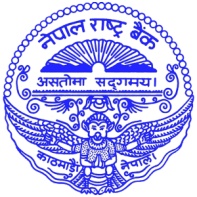 g]kfn /fi6« a}+sk|]; ;dfrf/g]kfn /fi6« a}+sn] Asian Clearing Union tyf SAARCFINANCE Meetings cfof]hgf ug]{g]kfn /fi6« a}+sn] h'g @& b]lv @( ;Dd sf7df8f}+df Pl;og lSnol/Ë o"lgogsf] $& cf}+ jf]8{ ckm l8/]S6;{ ldl6Ë tyf #^ cf}+ ;fs{kmfOgfG; u'|k ldl6Ë cfof]hgf ub}{5 . ;f] qmddf h'g @& df !$ cf}+ ;fs{kmfOgfG; ueg{; l;Dkf]lhod ;d]t cfof]hgf x'Fb}5 . Developing a Common Platform for Strengthening Digital Payment System in the SAARC Region laifos Theme /x]sf] pQm l;Dkf]lhodsf] pb\3f6g dfggLo cy{dGqL 8f= o'j/fh vltj8faf6 x'g] sfo{qmd /x]sf] 5 . ;f] qmddf ;fs{kmfOgfG;sf ;b:o s]Gb|Lo a}+sx?af6 l;Dkf]lhod  Theme df Country Paper k|:t't ug]{ sfo{qmd /x]sf] 5 .pQm sfo{qmdx?df ;xefuL x'g Pl;og lSnol/Ë o"lgog / ;fs{kmfOgfG; ;b:o s]Gb|Lo a}+ssf ueg{/ tyf pRr kb:y k|ltlglwx? sfo{qmdsf] cl3Nnf] lbg;Dd sf7df8f}+ cfOk'Ug' x'g]5 . xf]6n xfoft l/h]G;Ldf # lbg;Dd rNg] ;f] sfo{qmd cfof]hgfsf nflu g]kfn /fi6« a}+sn] ljleGg ;ldltx? u7g u/L cfjZos tof/L k'/f ul/;s]sf] 5 .blIf0f PlzofnL If]qLo ;xof]u ;+u7g (SAARC) sf ;b:o d'n'sx?sf ueg{/ / cy{ ;lrj ;b:o /xg] SAARCFINANCE sf] a}7sdf ;b:o d'n'sx?sf] cfk;L lxtsf af/]df 5nkmn x'g]5 eg] a+unfb]z, e'6fg, ef/t, O/fg, dfNlbE;, DofGdf/, g]kfn, kfls:tfg / >Ln+sf ;b:o /x]sf Pl;og lSnol/Ë o"lgogsf] a}7sdf ;b:o d'n'sx?aLr x'g] Jofkfl/s sf/f]af/sf] e'QmfgL tyf ;]6nd]06 ;DaGwL ;xhLs/0f / Joj:yfkgdf 5nkmn x'g]5 .@)&% c;f/ !@, d+unaf/						ueg{/sf] sfof{no